Техническое задание к Договору – Счету:г. СевастопольOrganization, в лице Place Name действующий на основании ____________ именуемый в дальнейшем «Заказчик», с одной стороны, и ООО «Астрал Севастополь», в лице генерального директора Снежаны Вячеславовны Мягкой, действующей на основании Устава, именуемое в дальнейшем «Исполнитель», с другой стороны, составили настоящее Техническое задание (далее – «Техническое задание») и пришли к соглашению определить следующие условия оказания Услуг по Договору:Наименование оказываемых услуг: Аудит пакета документов о внутреннем контроле. Сфера деятельности компании Заказчика:Количество сотрудников Заказчика:Технические требования к оказанию Услуг: Цель оказания  Услуг: Проверка надежности и полноты информации влияющий на выбор управленческих решений Заказчика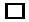 Экономичное использование ресурсов ЗаказчикаСохранность активов ЗаказчикаДостижение целей предприятия ЗаказчикаСроки оказания Услуг: 10 рабочих дней. Вид оказываемых услуг: Формирование аналитической справки на основе документов предоставленных ЗаказчикомУсловия оказания услуг: выезд к Заказчику , дистанционно .Порядок сдачи и приемки результатов: Акт оказания услуг.Анализ структуры предприятия Заказчика в части ПДВКАнализ бухгалтерской отчетности ЗаказчикаАнализ достоверности  и надежности представляемой Заказчику  информацииАнализ локальных актов Заказчика ПДВКАнализ системы проверки контрагентов ЗаказчикаАнализ разграничения прав доступа в соответствии с ПДВК ЗаказчикаДокументы, предоставляемые Заказчиком:Документы, предоставляемые Заказчиком:Учетная политика предприятия ЗаказчикаБаланс предприятияПолный пакет кадровых документов, в том числе должностные инструкцииРегламент внутреннего контроля (управления рисками, проведения проверок) по COSO IC IF и  ISO31000Программно-аппаратные комплексы, используемые на предприятии ЗаказчикаПеречень  и функционал должностных лиц, принимающих решения. «СОГЛАСОВАНО»ЗАКАЗЧИКPlaceOrganization___________ /____________/«___» __________  201_г.«СОГЛАСОВАНО»ИСПОЛНИТЕЛЬГенеральный директор ООО «Астрал Севастополь»___________ /____________/«___» __________  201_г.